P1,2,3 and Mrs Cruickshank’s Class Newsletter  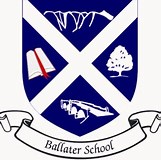 April 2021It has been great to welcome everyone back for term 4, after a pleasant Easter break. I hope you have been able to enjoy the nicer weather and being able to do a bit more now that the restrictions are relaxing again.Curriculum learningOur planned learning in the main curriculum areas is as follows:TimetableMrs Garratt will teach RME on Wednesday from 11:45 to 3:10.Our timeslot for the park run is in the afternoon, but this will not be every day.Nursery to P1 transition will take place on Friday before break and will begin on 7th May. During this time, Mrs Duckworth will take the P1,2,3 class for an outdoor session of PE or outdoor learning.For now, our timetable is as follows, but this is subject to change.Home LearningI am really pleased to say that we are now able to send reading books home with the children, so that they can read their book with you at home. I will share short home learning tasks with you on Google Classroom, to reinforce their literacy and numeracy learning. Please continue to use the jotter from remote learning last term. Let me know when your child needs a new jotter, and I will supply them with one.RoutinesThe parent council are continuing to provide a healthy snack on a Monday and Friday break. I have been impressed to see the children being keen to try these alternative snack options.There is an updated lunch menu which will be in place until October. It would be helpful if you can discuss the lunch options with your child each day, so that they can be prepared when it comes to ordering their lunch.As always, please get in touch if there is anything I can help with. I look forward to having consultations with you in the month of May.MathsMoney, time, number (multiplication and division) and measurement (length, height, weight and volume)LiteracyPhonics, spelling and reading. In writing, we will be learning to retell stories, and trying to make our stories better.FrenchColours, likes and dislikes, and asking for a colour or objectHealth and WellbeingOutdoor PE will be based on athletics skills (throwing, jumping and running). Indoor PE will focus on yoga and mindfulness skills.We have started a project called Friendship, and the children will be learning ways to get to know one another more and become better friends. There will be some home learning tasks, so look out for these on the Google Classroom.9:05-10:4011:00 – 12:2011:00 – 12:201:25–3:15MondayLiteracy: Spelling, phonics and readingMathsMathsOther subjectsTuesdayLiteracy: Spelling, phonics and readingMathsMathsOther subjectsWednesdayWritingMental mathsRME with Mrs GarrattRME with Mrs GarrattThursdayLiteracy: Spelling, phonics and readingMathsMathsOther subjectsFridayLiteracy: Spelling, phonics and readingMathsPEMathsPEOther subjects